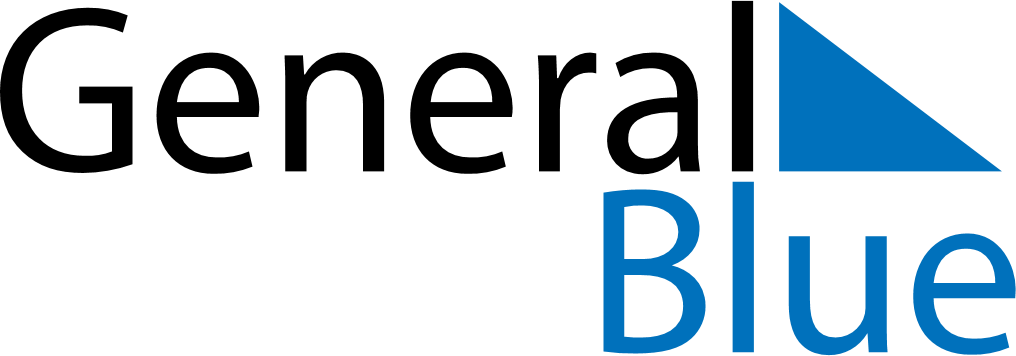 May 2025May 2025May 2025May 2025Isle of ManIsle of ManIsle of ManSundayMondayTuesdayWednesdayThursdayFridayFridaySaturday1223456789910Early May bank holiday111213141516161718192021222323242526272829303031Spring bank holiday